ЗАЯВКА №1 ЭКСПОНЕНТА НА УЧАСТИЕ В ВЫСТАВКЕ «ВСЕРОССИЙСКИЙ ДЕНЬ ПОЛЯ - 2024»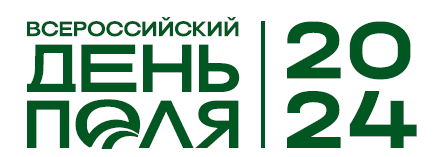 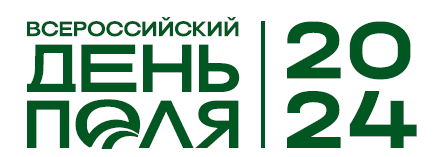 Заявка на участие в агропромышленной выставке «Всероссийский День поля – 2024»* - расчётный счёт Заказчика должен быть в валюте российские рубли.«Всероссийский День поля – 2024»хутор Красный Пахарь, Минераловодский городской округ, Ставропольский край.тел.: +7 (495) 127-10-40 (кликабельно) с 09:00 до 18:00 по мск    е-mail:info@russian-field-day.ru (кликабельно)    www.russian-field-day.ru (кликабельно)«Всероссийский День поля – 2024»хутор Красный Пахарь, Минераловодский городской округ, Ставропольский край.тел.: +7 (495) 127-10-40 (кликабельно) с 09:00 до 18:00 по мск    е-mail:info@russian-field-day.ru (кликабельно)    www.russian-field-day.ru (кликабельно)«Всероссийский День поля – 2024»хутор Красный Пахарь, Минераловодский городской округ, Ставропольский край.тел.: +7 (495) 127-10-40 (кликабельно) с 09:00 до 18:00 по мск    е-mail:info@russian-field-day.ru (кликабельно)    www.russian-field-day.ru (кликабельно)«Всероссийский День поля – 2024»хутор Красный Пахарь, Минераловодский городской округ, Ставропольский край.тел.: +7 (495) 127-10-40 (кликабельно) с 09:00 до 18:00 по мск    е-mail:info@russian-field-day.ru (кликабельно)    www.russian-field-day.ru (кликабельно)«Всероссийский День поля – 2024»хутор Красный Пахарь, Минераловодский городской округ, Ставропольский край.тел.: +7 (495) 127-10-40 (кликабельно) с 09:00 до 18:00 по мск    е-mail:info@russian-field-day.ru (кликабельно)    www.russian-field-day.ru (кликабельно)«Всероссийский День поля – 2024»хутор Красный Пахарь, Минераловодский городской округ, Ставропольский край.тел.: +7 (495) 127-10-40 (кликабельно) с 09:00 до 18:00 по мск    е-mail:info@russian-field-day.ru (кликабельно)    www.russian-field-day.ru (кликабельно)«Всероссийский День поля – 2024»хутор Красный Пахарь, Минераловодский городской округ, Ставропольский край.тел.: +7 (495) 127-10-40 (кликабельно) с 09:00 до 18:00 по мск    е-mail:info@russian-field-day.ru (кликабельно)    www.russian-field-day.ru (кликабельно)«Всероссийский День поля – 2024»хутор Красный Пахарь, Минераловодский городской округ, Ставропольский край.тел.: +7 (495) 127-10-40 (кликабельно) с 09:00 до 18:00 по мск    е-mail:info@russian-field-day.ru (кликабельно)    www.russian-field-day.ru (кликабельно)«Всероссийский День поля – 2024»хутор Красный Пахарь, Минераловодский городской округ, Ставропольский край.тел.: +7 (495) 127-10-40 (кликабельно) с 09:00 до 18:00 по мск    е-mail:info@russian-field-day.ru (кликабельно)    www.russian-field-day.ru (кликабельно)Название компании:Ф.И.О. подписанта:Сфера деятельности:Контактное лицо – ФИО:Должность:e-mail:Телефон:Телефон:Юридический адрес:Почтовый адрес:ИНН:КПП:ОГРН:ОГРН:Р/с:*К/с:К/с:Название банка:БИК банка:БИК банка: Арендуемая площадь/услуги:      Кол-воЦенаСумма, руб.Регистрационный сбор отсутствуетВключает: 1 бейдж на 5 кв.м.; размещение информации об Экспоненте на Web-сайте выставки.Регистрационный сбор отсутствуетВключает: 1 бейдж на 5 кв.м.; размещение информации об Экспоненте на Web-сайте выставки.Регистрационный сбор отсутствуетВключает: 1 бейдж на 5 кв.м.; размещение информации об Экспоненте на Web-сайте выставки.Регистрационный сбор отсутствуетВключает: 1 бейдж на 5 кв.м.; размещение информации об Экспоненте на Web-сайте выставки.Площадь:Площадь:Площадь:Площадь:Необорудованная выставочная площадь в разделе «Экспоненты» (от 10 кв.м.):Необорудованная выставочная площадь в разделе «Техника и оборудование» (от 10 кв.м.):Оборудованная выставочная площадь:Площадь ______ кв.м.  – шт.Арочный шатер _____ - шт. Двухскатный шатер____ - шт. Необходимая электроэнергии для необорудованной выставочной площадиВыбрать сколько требуется:1.До 5 кВт
2.До 10 кВт
3.До 20 кВт4.Свой вариантПредоставление Оператором мебели и оборудования стендаПоставить галочкуПо индивидуальному запросуПо индивидуальному запросуПредоставление Оператором разгрузочной техникиПоставить галочкуПо индивидуальному запросуПо индивидуальному запросуФирменный логотип и название компании (если есть, брендбук), необходимо прислать в кривых (.pdf, .eps, .ai) вместе с заявкой на электронный адрес: info@russian-field-day.ru (кликабельно mailto)Фирменный логотип и название компании (если есть, брендбук), необходимо прислать в кривых (.pdf, .eps, .ai) вместе с заявкой на электронный адрес: info@russian-field-day.ru (кликабельно mailto)Фирменный логотип и название компании (если есть, брендбук), необходимо прислать в кривых (.pdf, .eps, .ai) вместе с заявкой на электронный адрес: info@russian-field-day.ru (кликабельно mailto)Фирменный логотип и название компании (если есть, брендбук), необходимо прислать в кривых (.pdf, .eps, .ai) вместе с заявкой на электронный адрес: info@russian-field-day.ru (кликабельно mailto)**Подписывая настоящую заявку, Заказчик подтверждает, что он ознакомлен и согласен с Условиями участия в выставке и Правилами, размещенными на интернет-сайте агропромышленной выставки «Всероссийский День поля - 2024» по адресу: https://russian-field-day.ru/ **Подписывая настоящую заявку, Заказчик подтверждает, что он ознакомлен и согласен с Условиями участия в выставке и Правилами, размещенными на интернет-сайте агропромышленной выставки «Всероссийский День поля - 2024» по адресу: https://russian-field-day.ru/ **Подписывая настоящую заявку, Заказчик подтверждает, что он ознакомлен и согласен с Условиями участия в выставке и Правилами, размещенными на интернет-сайте агропромышленной выставки «Всероссийский День поля - 2024» по адресу: https://russian-field-day.ru/ **Подписывая настоящую заявку, Заказчик подтверждает, что он ознакомлен и согласен с Условиями участия в выставке и Правилами, размещенными на интернет-сайте агропромышленной выставки «Всероссийский День поля - 2024» по адресу: https://russian-field-day.ru/ ***Настоящая заявка является офертой со стороны Заказчика на заключение с Исполнителем договора об участии в выставке и подаётся вместе с реквизитами.***Настоящая заявка является офертой со стороны Заказчика на заключение с Исполнителем договора об участии в выставке и подаётся вместе с реквизитами.***Настоящая заявка является офертой со стороны Заказчика на заключение с Исполнителем договора об участии в выставке и подаётся вместе с реквизитами.***Настоящая заявка является офертой со стороны Заказчика на заключение с Исполнителем договора об участии в выставке и подаётся вместе с реквизитами.Оператор оставляет за собой право изменить даты мероприятия, принять или отказать в заявкеОператор оставляет за собой право изменить даты мероприятия, принять или отказать в заявкеОператор оставляет за собой право изменить даты мероприятия, принять или отказать в заявкеОператор оставляет за собой право изменить даты мероприятия, принять или отказать в заявке Заказчик:                                         /_________________________/___________ /__________________________________/                                                                             должность               подпись                 расшифровка подписи